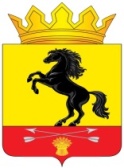                 АДМИНИСТРАЦИЯМУНИЦИПАЛЬНОГО ОБРАЗОВАНИЯ       НОВОСЕРГИЕВСКИЙ РАЙОН         ОРЕНБУРГСКОЙ ОБЛАСТИ                 ПОСТАНОВЛЕНИЕ_24.05.2021_____ №  ____382-п____________                  п. НовосергиевкаО внесении дополнений в постановление №1114-п от 28.12.2020 "Об установлении расходного обязательства муниципального образования Новосергиевский район Оренбургской области по осуществлению полномочий в сфере образования на 2021 год»В целях решения вопросов местного значения в соответствии с полномочиями, определенными Федеральным законом от 6 октября 2003 года № 131-ФЗ «Об общих принципах организации местного самоуправления в Российской Федерации», Федеральным законом "Об образовании в Российской Федерации" от 29.12.2012 N 273-ФЗ и руководствуясь статьей 25 пунктом 2 Устава муниципального образования Новосергиевский район Оренбургской области внести следующие изменения в постановление администрации Новосергиевского района №1114-п от 28.12.2020г. об установлении расходного обязательства муниципального образования Новосергиевский район Оренбургской области по осуществлению полномочий в сфере образования на 2021 год».Пункт 1 постановления дополнить пунктом 1.7 следующего содержания:- «На  благоустройство зданий муниципальных общеобразовательных организаций в целях  соблюдения требований к воздушно-тепловому режиму, водоснабжению и канализации в рамках государственной программы «Содействие созданию новых мест с целью ликвидации второй смены в общеобразовательных организациях Оренбургской области в соответствии с прогнозируемой потребностью и современными условиями обучения» на 2016-2025 годы».Пункт 2 постановления дополнить пунктом следующего содержания:- в пункте 1.7 настоящего постановления, осуществляется за счет поступающих субсидий из областного бюджета и средств местного бюджета.Контроль за исполнением настоящего постановления возложить на заместителя главы администрации района по финансовым вопросам – начальника финансового отдела - Попову Л.И.Постановление вступает в силу со дня его официального опубликования и подлежит размещению на официальном сайте администрации Новосергиевского района. Глава администрации района                                                             А.Д. Лыков Разослано: финансовому отделу, отделу образования, прокурору, орготделу, МКУ «Центр бюджетного (бухгалтерского) учета и отчетности Новосергиевского района